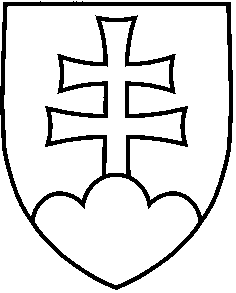 UZNESENIE VLÁDY SLOVENSKEJ REPUBLIKYč. ...z ...... 2013k návrhu nariadenia vlády Slovenskej republiky, ktorým sa mení a dopĺňa nariadenie vlády Slovenskej republiky č. 296/2010 Z. z. o odbornej spôsobilosti na výkon zdravotníckeho povolania, spôsobe ďalšieho vzdelávania zdravotníckych pracovníkov, sústave špecializačných odborov a sústave certifikovaných pracovných činností v znení nariadenia vlády Slovenskej republiky č. 320/2012 Z. z.Vládaschvaľujenávrh nariadenia vlády Slovenskej republiky, ktorým sa mení a dopĺňa nariadenie vlády Slovenskej republiky č. 296/2010 Z. z. o odbornej spôsobilosti na výkon zdravotníckeho povolania, spôsobe ďalšieho vzdelávania zdravotníckych pracovníkov, sústave špecializačných odborov a sústave certifikovaných pracovných činností v znení nariadenia vlády Slovenskej republiky č. 320/2012 Z. z.,ukladápredsedovi vládyzabezpečiť uverejnenie nariadenia vlády Slovenskej republiky, ktorým sa mení a dopĺňa nariadenie vlády Slovenskej republiky č. 296/2010 Z. z.  o odbornej spôsobilosti na výkon zdravotníckeho povolania, spôsobe ďalšieho vzdelávania zdravotníckych pracovníkov, sústave špecializačných odborov a sústave certifikovaných pracovných činností v znení nariadenia vlády Slovenskej republiky č. 320/2012 Z. z. v Zbierke zákonov Slovenskej republiky. Vykoná:	predseda vládyČíslo materiálu:Predkladateľ:ministerka zdravotníctva Slovenskej republiky